Ⅵ. THỦ TỤC NHẬP HỌC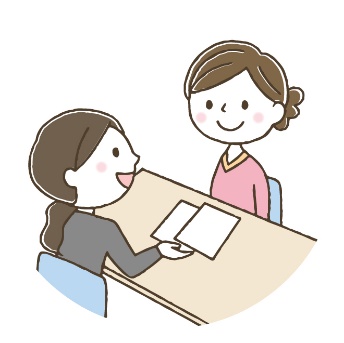 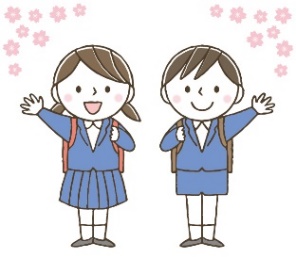 THÔNG BÁO NHẬP HỌC（）